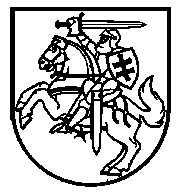 Lietuvos Respublikos VyriausybėnutarimasDĖL LIETUVOS RESPUBLIKOS VYRIAUSYBĖS 2020 M. BALANDŽIO 29 D. NUTARIMO NR. 449 „DĖL SVEIKATOS PRIEŽIŪROS ĮSTAIGŲ DARBUOTOJŲ DARBO UŽMOKESČIO DIDINIMO KARANTINO METU TVARKOS APRAŠO PATVIRTINIMO“ PAKEITIMO2020 m. gegužės 13 d. Nr. 483VilniusLietuvos Respublikos Vyriausybė n u t a r i a:Pakeisti Sveikatos priežiūros įstaigų darbuotojų darbo užmokesčio didinimo karantino metu tvarkos aprašą, patvirtintą Lietuvos Respublikos Vyriausybės 2020 m. balandžio 29 d. nutarimu Nr. 449 „Dėl Sveikatos priežiūros įstaigų darbuotojų darbo užmokesčio didinimo karantino metu tvarkos aprašo patvirtinimo“:1. Pakeisti 3 punktą ir jį išdėstyti taip:  „3. LNSS priklausančių įstaigų darbuotojų darbo užmokesčio didinimo konkretus procentinis dydis nuo 60 iki 100 procentų nustatomas LNSS priklausančių įstaigų vadovų sprendimu (LNSS priklausančių įstaigų vadovų – jiems darbo užmokestį nustatančio subjekto sprendimu), atsižvelgiant į konkretaus darbuotojo, karantino metu organizuojančio ir (ar) teikiančio sveikatos priežiūros paslaugas ypač pavojingomis užkrečiamosiomis ligomis sergantiems pacientams ar vykdančio epidemijų profilaktikos priemones ypač pavojingų ligų židiniuose (toliau – paslaugos teikimas), atliekamų funkcijų pobūdį, sudėtingumą ir atsakomybės lygį, darbo krūvį ir veiklos mastą.“   2. Pakeisti  7 punktą ir jį išdėstyti taip:  „7. LNSS nepriklausančios įstaigos darbuotojų darbo užmokesčio didinimo konkretus procentinis dydis nustatomas įstaigos vadovo sprendimu (LNSS nepriklausančių įstaigų vadovų – jiems darbo užmokestį nustatančio subjekto sprendimu), atsižvelgiant į įstaigoje taikomą darbuotojų darbo apmokėjimo sistemą bei vadovaujantis Aprašo II skyriaus nuostatomis.“Ministras Pirmininkas	Saulius SkvernelisSveikatos apsaugos ministras	Aurelijus Veryga